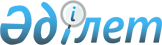 Об оказании единовременной материальной помощи отдельным категориям граждан к 65-летию Победы в Великой Отечественной войне
					
			Утративший силу
			
			
		
					Постановление акимата Жамбылского района Северо-Казахстанской области от 12 апреля 2010 года N 64. Зарегистрировано управлением юстиции Жамбылского района Северо-Казахстанской области 21 апреля 2010 года N 13-7-125. Утратило силу в связи с истечением срока действия (письмо аппарата акима Жамбылского района Северо-Казахстанской области от 22 мая 2012 года N 02-05-1.4-2/328

      Сноска. Утратило силу в связи с истечением срока действия (письмо аппарата акима Жамбылского района Северо-Казахстанской области от 22.05.2012 N 02-05-1.4-2/328      В соответствии с пунктом 2 статьи 31 Закона Республики Казахстан от 23 января 2001 года № 148 «О местном государственном управлении и самоуправлении в Республике Казахстан», статьей 20 Закона Республики Казахстан от 28 апреля 1995 года № 2247 «О льготах и социальной защите участников, инвалидов Великой Отечественной войны и лиц, приравненных к ним», в честь празднования 65 годовщины победы в Великой Отечественной войне, акимат района ПОСТАНОВЛЯЕТ:



      1. Оказать единовременную материальную помощь следующим категориям граждан:

      участникам и инвалидам Великой Отечественной войны – в размере 43260 тенге;

      вдовам воинов, погибших в годы Великой Отечественной войны, не вступившим в повторный брак – в размере 7000 тенге;

      гражданам, работавшим в период блокады в городе Ленинграде на предприятиях, в учреждениях и организациях города и награжденными медалью «За оборону Ленинграда» и знаком «Житель Блокадного Ленинграда» - в размере 7000 тенге;

      лицам вольнонаемного состава, приравненным по льготам и гарантиям к участникам Великой Отечественной войны – в размере 6000 тенге;

      женам умерших участников Великой Отечественной войны – в размере 5000 тенге;

      лицам, награжденным орденами и медалями бывшего Союза Советских Социалистических Республик за самоотверженный труд и безупречную воинскую службу в тылу в годы Великой Отечественной войны - в размере 3500 тенге;

      лицам, проработавшим (прослужившим) не менее шести месяцев с 22 июня 1941 года по 9 мая 1945 года в тылу в годы Великой Отечественной войны – в размере 2 000 тенге.



      2. Выплата единовременной материальной помощи производится из средств местного бюджета по бюджетной программе 451-020-015 «Выплата единовременной материальной помощи участникам и инвалидам Великой Отечественной войны, а также лицам, приравненным к ним, военнослужащим, в том числе уволенным в запас (отставку), проходившим военную службу в период с 22 июня 1941 года по 3 сентября 1945 года в воинских частях, учреждениях, в военно-учебных заведениях, не входивших в состав действующей армии, награжденным медалью «За победу над Германией в Великой Отечественной войне 1941-1945 гг.» или медалью «За победу над Японией», проработавшим (прослужившим) не менее шести месяцев в тылу в годы Великой Отечественной войны к 65-летию Победы в Великой Отечественной войне».



      3. Государственному учреждению «Отдел занятости и социальных программ Жамбылского района» обеспечить назначение и выплату единовременной материальной помощи.



      4. Назначение единовременной социальной и материальной помощи производится государственным учреждением «Отдел занятости и социальных программ Жамбылского района», на основании списков лиц сверенных с данными филиала государственного центра по выплате пенсий и пособий.



      5. Государственному учреждению «Отдел финансов Жамбылского района» обеспечить финансирование единовременной материальной помощи в пределах ассигнований, утвержденных бюджетом района.



      6. Контроль за исполнением постановления возложить на заместителя акима района Сарбасова А.К.



      7. Настоящее постановление вводится в действие со дня первого официального опубликования.      Аким района                                      С. Ибраев      Согласовано:      Начальник Жамбылского отделения

      «Государственный центр выплаты

      пенсий»                                          О.Гайдук      12 апреля 2010 года
					© 2012. РГП на ПХВ «Институт законодательства и правовой информации Республики Казахстан» Министерства юстиции Республики Казахстан
				